תכנית ספטמבר 2022הודעות ספטמבר 2022\ספרדית למתחילים מהבסיס + עם סילביה ניסים כיתות לימוד ספרדית עם סילביה ניסים:"ספרדית מהבסיס" נפגש ביום א' ה- 4/9 בשעה 10:30,ההרשמה בעיצומה!!!חדש-  ציור על חלוקי נחלהסדנה תחל ביום ב' ה 24/10 09:00-11:00 , "אבני דרך" בהדרכת עדי רז, פרטים במשרד....סדנת העצמה לנרשמים חדשים -ליזי זומרלאור הצלחת הסדנה תיפתח סדנה נוספת לנרשמים חדשים הסדנה תחל אחרי החגים בין השעות 10:45-12:15 .ההרשמה בעיצומה!!!קורס שיחה בצרפתית רמה בינוניתההרשמה החלה- פתיחת הסדנה ביום ג' ה-  1/11 בשעה 11:30.בשיטה חדשנית וקלילה.היפ הופ עם לירון ווברהיפ הופ לא שייך רק לצעירים, וגיל זה לא פונקציה כשרוקדים... Back2basic  ,הצעדים  מותאמים במיוחד עבורכם. מפגשי ההיפ הופ האנרגטיים עם לירון המדהימה יפתחו לאחר החגים, ויתקיימו בימי ג' בשעה 10:30.ההרשמה בעיצומה!הגינה של תאו- גינה קהילתית נפגשים ימי א' 16:30-18:30, עם רקלה ושמואל.לפעילויות סדנאות ומופעים במבנה תאו יש להיכנס ללינק הבא:www.teo.org.ilבברכהמועדון "60 על הים" מרכז תאו ,רחוב וינגייט 168טלפון: 09-977880460alhayam@gmail.comיום ראשוןיום שנייום שלישייום רביעייום חמישי09:00ספרדית שנה ב'10:30 ספרדית מהבסיס סילביה ניסים08:00 צ'י קונגצביקה שמילוביץ' (בתאום עם צביקה)   9:30סדנת העצמה ליזי זומר10:45סדנת העצמה מהבסיס(אחרי החגים)08:30 ערבית מתחילים שנה ב'10:00ערבית מתקדמים שנה 4 אתי מינדל08:00קרמיקה11:15 קדרותסיון שפנר09:00ספרדית שנה ב'10:30 ספרדית מהבסיס סילביה ניסים08:00 צ'י קונגצביקה שמילוביץ' (בתאום עם צביקה)   9:30סדנת העצמה ליזי זומר10:45סדנת העצמה מהבסיס(אחרי החגים)08:30 ערבית מתחילים שנה ב'10:00ערבית מתקדמים שנה 4 אתי מינדל8:30 תשבצי הגיון רוחלה כץ10:30 מפגשי שחמט משחק חופשימרכזת יוכי אמודאי09:00תשבצי הגיון עם רוחלה כץיום הולדת שמח!!!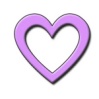 לחוגגים בחודש ספטמבר 10:00, 11:15גולדן פלדנקרייזירונה פרידמן9:15,  8:15 התעמלות לחיזוק ובניית הגוףנטע צרפתי10:30 מפגשי שחמט משחק חופשימרכזת יוכי אמודאי9:00 החל מה-24/10"אבני דרך"ציור על חלוקי נחלעדי רזיום הולדת שמח!!!לחוגגים בחודש ספטמבר 10:00, 11:15גולדן פלדנקרייזירונה פרידמן9:00  אנגלית מדוברתג'וסן (אחרי החגים) (קבוצה סגורה)10:45, 10:00התעמלות לחיזוק ובניית הגוףנטע צרפתי 10:15משחק ברידג' חופשי12:30משחקי שולחן-רוחלה כץ 10:30מפגשי תנך כאקטואליהחנה יניב12:15 7.9.22עדשה מספרתעינת פיידר ועמית נחמיאס 10:30 גולדן פלדנקרייז11:30גולדן פילאטיס 12:00 קבוצת שיח באנגלית מרגו לפידות,(קבוצה סגורה)10:30, 11:30גולדן פלדנקרייזירונה פרידמן10:30היפ הופלירון וובר (אחרי החגים)12:30 שעור ציור הילל צהנווריט11:30,10:15 אנגלית מתקדמים+ ורמה בינוניתחני לרנר12:00 קבוצת שיח באנגלית מרגו לפידות,(קבוצה סגורה)10:30, 11:30גולדן פלדנקרייזירונה פרידמן10:30היפ הופלירון וובר (אחרי החגים)12:30 שעור ציור הילל צהנווריט16:00ברידג' מודרך למתחילים שנה ב' אודי לוסטיג (חוזרים ב -8 לספט')15:30,16:45 צרפתית מתחילים ומתקדמים דניז נייטס 12:30גולדן פילאטיס ירונה פרידמן12:15 ספרדית מתקדמים,13:45 ספרדית מתקדמים+דבי  יוסף15:30ברידג' מודרך למתקדמים+עם אודי לוסטיג (חוזרים ב 7 לספט')18:00 ריקודי שורות לטינייםצחי יוסיפון18:00שיח בצרפתיתאולגה מסס(אחרי החגים)16:00-18:30 "צוזאמן" קבוצות שיח ביידישמנחה:  ברכה שטדלר17:00 שעור ציור הילל צהנווריט17:45 14.9מקהלת שירת היםקרני חלאבין וציפי בן שפר18:30 פרלמנט גבריםדויד רג'ואן